Танцевальная композиция"Косолапый дождь"Вступление. На слова вступления дети сидят на стульчиках. Затем спокойно выходят и                       встают в шахматном порядке. Пританцовывают на месте. Руки за спиной.1 куплет.Вслед, вслед              шаг вперед, приставить ногуЗа мной                      шаг назад, приставить ногуТоропливыми шагами,               кружение вокруг себя на носочках мелкими шагамиДождь льёт, дождь льет             шаг вперед, приставить ногу, шаг назад, приставить ногу я хочу дождаться маму.             кружение вокруг себя на носочках мелкими шагамиРуку к щеке прижать,             вытянуть руки вперед, положив ладошку на ладошку, к щекешёпотом рассказать,             на пружинке поворот вправо-влево, палец к губамКак ночью                              круг руками, 2 притопа ногойПрипев.Косолапит косолапый               2 хлопкаДождь по крышам                      мелкие шаги на месте, руки вверху, ладошками машутОтчего же, почему                     2 хлопкаМеня не слышишь?                    мелкие шаги на месте, руки вверху, ладошками машутХорошо хорошего      шеренги меняются местами: 1,3,5-отбегают назад,2,4,6-впередНе много                       возвращаются на свои местаБез любимой мамы мне так одиноко. В парах прислоняются спинами друг к другу,                                                                 взявшись за руки внизу Хорошо хорошего не много               движения повторяютсяБез любимой мамы мне так одиноко. Проигрыш.       Кружение в парах, взявшись за правые руки2 куплет.Дождь льёт, дождь льет       спокойным шагом дети перестраиваются в 2 круга. Девочки                                                 идут в маленький круг, поворачиваются спиной в круг,                                               мальчики образую большой круг, лицом в круг.Не устанет на минутку, Как я, как ты,                       руки к груди, впередОн скучает по кому-то,     опускают руки вниз, девочки берутся за руки друг с другом, у                                             мальчиков руки просто опущеныКапли стучат в окно я жду тебя давно,  девочки движутся по кругу мелкими приставными                                                                   шагами, мальчики хлопают в ладошиА ночью                             разбегаются в шахматный порядокПрипев .      движения повторяютсяКосолапит косолапый дождь по крышам Отчего же, почему меня не слышишь? Хорошо хорошего не много Без любимой мамы мне так одиноко.Проигрыш. Кружение в парах, взявшись за правые руки, затем руки поменять.Припев. Движения повторить.             МБДОЮ детский сад            «Родничок»  п. ФировоПроект:    «Осень в гости к нам пришла!»во 2 младшей группе.Руководитель проекта:                                                                          Скрипкина С. А.   Проект «Осень в гости к нам пришла!»Проблема. Дети  второй  младшей группы, как и все любят природу, но у них слишком маленький жизненный опыт и недостаточно знаний в этой области. Они не знакомы с происхождением тех или иных явлений, процессов  в природе. Не могут ответить на интересующие вопросы: «Зачем и куда улетают птицы?», «Зачем падает листва?», «Куда прячутся насекомые?» Поэтому необходимо познакомить детей с изменениями, которые происходят в природе с наступлением осени.Цель: пополнение и обогащение знаний детей по темам: «Осень», «Овощи», «Фрукты».Задачи:Познание:расширять знания детей об осени, её признаках и явлениях; расширить представление  о многообразии и пользе овощей и фруктов;Коммуникация:развивать диалогическую  речь, вовлекать детей в разговор во время рассматривания картин; слушать и понимать заданный вопрос, и отвечать на него.Социализация:исполнять несложные импровизации ;  формировать доброжелательное отношение друг к другу.Художественная литература:учить читать наизусть небольшие стихотворения; развивать умения импровизировать пальчиковые игры.Художественное творчество:передавать в рисунке красоту окружающей природы; обращать внимание на подбор цвета, соответствующего изображаемому предмету; развивать умение ритмично наносить пятна, мазки (опадают листья с деревьев); развивать эстетическое восприятие.Музыка: формировать навыки художественного исполнения различных образов при пении; формировать эмоциональную отзывчивость на произведение.Вид проекта:  исследовательско - творческий.Возраст детей: 3 года.Продолжительность: 1 неделя.Участники проекта:  дети, воспитатели, родители.Форма реализации:дидактические,  коммуникативные, пальчиковые, малоподвижные игры;непосредственно образовательная деятельность;беседы;рассматривание иллюстраций,использование DVD для просмотра презентации об осени;участие родителей в конкурсе поделок из природного материала.Оборудование:  муляжи фруктов и овощей,  салфетки, краски, иллюстрации осени.Конечный продукт: развлечение, выставка поделок из природного материала «осенние дары»Предполагаемый результат:Расширятся знания детей об осени, её признаках и дарах;Пополнится словарный запас;Сформируется активность и заинтересованность в образовательном процессе детей.Этапы работы над проектом:Подготовительный этап:Воспитатель:Подбор материала и оборудования для занятий, бесед, игр с детьми.Сотрудничество с родителями:Участие в выставке работ на тему осени, подборка фотографий, литературы.Разучивание стихотворений об осени.Беседы с родителями о необходимом участии в жизни группы, о серьезном отношении к воспитательно-образовательному процессе в ДОУ.Рисование на тему осени.Основной этап:Мероприятия по работе с  детьми:Чтение художественной литературы, просмотр презентацийбеседы, занятия, наблюдения, рисование, аппликация, дидактичские игры, пальчиковые игры, хороводы.          Игровая деятельность:                                              н/п игра «Во саду ли, в огороде»                                                                         игра с пальчиками «Мы капусту рубим»                   игра «Вершки – корешки »                                игра «Угадай на вкус»                                            Наблюдения:                                                                  За опавшей листвой.          За разнообразием расцветок листьев                                                    Музыкальная деятельность    Песня «Дождик»    Песня «Есть у нас  огород»    игра   «Кто больше назовёт  овоще         Художественная литература:          Н.Григорьева «Репка»          Ю.Тувим «Овощи»,         «Огородная сказка»          загадки об овощахРабота с   родителями:Реализация проекта: Выставка – конкурс  «Поделки из овощей»Мероприятия по работе с родителями:- участие в выставке работ на тему осени, подборка фотографий, литературы;- разучивание стихотворений об осени;- организация выставок детских работ: рисунков, аппликаций, поделок из природного материала;- беседы с родителями о необходимом участии, о серьезном отношении к воспитательно-образовательному процессе в ДОУ.3. Заключительный этап:- оформление выставки детских работ: «Осень»;-  оформление фотовыставки;-  развлечение «Осень, в гости просим!»Ожидаемый результат:Педагоги и дети удовлетворены проведенной работой и результатами проекта.Собран и систематизирован весь материал по теме проекта.Дети знают и называют:- большое количество овощей и фруктов;       - дети стали более раскрепощены и самостоятельны;   - в свободной деятельности широко применяют пение песен ;       - у родителей появился интерес к образовательному процессу, развитию   творчества и, знаний и  умений у детей. МорковьКрасный нос в землю врос,
А зеленый хвост не нужен,
Нужен только красный нос.
(Морковь) КапустаЧто за скрип? Что за хруст?
Это что еще за куст?
Как же быть без хруста,
Если я ...
(Капуста) КапустаЛоскуток на лоскутке - зеленые заплатки,
Целый день на животе нежится на грядке.
(Капуста) КартошкаИ зелен, и густ на грядке вырос куст.
Покопай немножко: под кустом ...
(Картошка) ЛукСидит дед, в шубу одет,
Кто его раздевает, тот слезы проливает.
(Лук) АрбузСам алый, сахарный,
Кафтан зеленый, бархатный.
(арбуз) МорковьКрасна девица
Сидит в темнице,
А коса на улице.
(Морковь)Две сестры летом зелены,
К осени одна краснеет, другая чернеет.
(Красная и черная смородины)9: КрыжовникНизок, да колюч, сладок, не пахуч.
Ягоды сорвешь - всю руку обдерешь.
(Крыжовник)Детская сказка про осень.Наступила осень. Весь лес усыпан желтыми, шумящими под ногами листьями, которые от сырости постепенно буреют и чернеют. Дольше всех держатся крепкие листья дуба, но и они скоро опадут. Зайчонок, Бельчонок и Лисёнок решили навести порядок на полянке, на которой они играли всё лето. Смастерив метёлки, зверята вымели полянку дочиста. За высокой сосной образовалась огромная куча листьев.Наступило время обеда. Зайчонок, Бельчонок и Лисёнок разбежались по своим домам. Мамы ждали своих малышей и приготовили им вкусный обед. Отведав горяченького супа и выпив компот из сладких лесных ягод, зверята вновь собрались на заветной полянке.Но что это? Вместо красивой, аккуратной кучи из разноцветных листьев, они увидели разворошенную груду. Часть листьев валялась рядом.— Кто это здесь безобразничал? Чьих это рук дело? – громко возмущались они. На шум из-за деревьев вышла златовласая девушка. Это была красавица Осень. Зверята рассказали ей об озорнике, который навёл беспорядок на полянке.— Это же мой брат, Осенний ветер, проверяет свою силу. Давайте вместе сложим листья в яму и накроем старыми ветками. Оттуда мой ветреный братец уже не сможет их достать.Так оно и случилось. А потом Зайчонок, Бельчонок и Лисёнок слушали рассказы красавицы Осени о том, что она делает в осенние месяцы: в сентябре, октябре и ноябре.А когда наступает декабрь, красавица Осень передаёт свою волшебную палочку тётушке Зиме.Как бывает осенью?Осенью деревья сбрасывают листву, от их зелёной летней и золотистой осенней одежды остаются только печальные чёрные ветви. Лиственный лес к октябрю чернеет, зеленеют только ели и сосны.Все наше степное пространство из ярко-зеленого и разноцветного, каким оно было весной и в начале лета, уже в июле и августе становится желтовато-серым, с разными оттенками, редко красивыми, и наводит грусть на тех, кто видел степь в весеннем уборе. Растения в степи высыхают до такой степени, что ломаются от ветра, когда ветер усиливается, он обламывает их, кружа по степи.На нашей стороне всегда бывает так: с половины августа после полудня уже свежо; до половины сентября стоят ещё сухие солнечные дни, хотя уже с морозцами по утрам, а со второй половины сентября начинается сырое, холодное и тёмное время.Но и у нас бывает сухая и тёплая осень. Тогда стоит хорошая, хоть и свежая, но ясная погода не только в сентябре, но и в октябре, и незаметно подступают ноябрьские морозы.
Осень 

Если на деревьях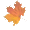 листья пожелтели,
Если в край далекийптицы улетели,
Если небо хмурое,если дождик льется,
Это время годаосенью зовется.(М. Ходякова)Осень идёт Следом за летом
Осень идёт.
Жёлтые песни
Ей ветер поёт,
Красную под ноги
Стелет листву,
Белой снежинкой
Летит в синеву.
(В. Степанов)Хлопотунья 

Далеко ещё зима,
Но не для потехи
Тащит белка в закрома
Ягоды, орехи...

Где же взять зимой сластей
Для детей
И для гостей?
(В. Степанов)В лесу осиновом 

В лесу осиновом
Дрожат осинки.
Срывает ветер
С осин косынки.
Он на тропинки
Косынки сбросит –
В лесу осиновом
Наступит осень.
(В. Степанов)

 Осина 

В саду осеннем,
У дорожки,
Осина хлопает
В ладошки.

Вот почему
На той неделе
Ее ладошки
Покраснели.
(Р. Сеф)Почему деревья осенью сбрасывают листья? 

– Почему к зиме деревья
Раздеваются кругом?
– А деревьям тоже нужно
Раздеваться перед сном!
(В. Орлов)Листопад Листопад, листопад,
Листья желтые летят.
Желтый клен, желтый бук,
Желтый в небе солнца круг.
Желтый двор, желтый дом.
Вся земля желта кругом.
Желтизна, желтизна,
Значит, осень – не весна.
(В. Нирович)Ч Чтение художественной л  литературы:И. Бунин «Листопад», «Бродит осень по дорожке…»,              « « Падают листья», «Дождик».Чтение худ литературы и рассматривание иллюстраций« «Муха цокотуха», «Мешок яблок».Б  беседы и занятия:« «Вершки и корешки», «Осенью в лесу».Н    наблюдения:П     Проведение  наблюдений ежедневно на прогулках,       С  согласно перспективному планированию.Р     рисование:«  « Осенний коврик»,         «Листопад», «Дождь».ААппликация:«  « Фрукты»,  «Грибы»ДДидактические игры:«  «Овощи и фрукты», «Назови овощ или фрукт»,»Разложи         по  корзинкам»    Пальчиковые игры:«  Мы капусту рубим», «Падают листья», Ххороводы:«   Есть у нас огород», «Осень»